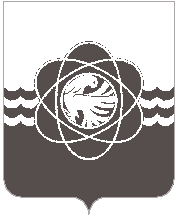 П О С Т А Н О В Л Е Н И Еот ____15.03.2023_________№___221__О внесении изменений                                     в постановление Администрации муниципального образования «город Десногорск» Смоленской области       от 22.02.2019 № 173 «О создании противопаводковой комиссии муниципального образования «город Десногорск» Смоленской области»В связи с кадровыми изменениямиАдминистрация муниципального образования «город Десногорск» Смоленской области постановляет:1. Внести в постановление Администрации муниципального образования «город Десногорск» Смоленской области от 22.02.2019 № 173 «О создании противопаводковой комиссии муниципального образования «город Десногорск» Смоленской области (в ред. от 10.02.2020 № 101, от 17.02.2021 № 108,                           от 21.03.2022 № 151) в приложении № 1 «Состав противопаводковой комиссии муниципального образования «город Десногорск» Смоленской области» следующие изменения:- в позиции, касающейся начальника Муниципального бюджетного учреждения «Управление по делам гражданской обороны и чрезвычайным ситуациям» муниципального образования «город Десногорск» Смоленской области, слова «Воронцов Андрей Константинович» заменить словами «Хазов Сергей Андреевич»;- в позиции, касающейся Генерального директора муниципального унитарного предприятия «Комбинат коммунальных предприятий» муниципального образования «город Десногорск» Смоленской области, слова «Чуравцов Андрей Александрович» заменить словами «Воронцов Андрей Константинович».2. Отделу информационных технологий и связи с общественностью               (Е.М. Хасько) разместить настоящее постановление на официальном сайте Администрации муниципального образования «город Десногорск» Смоленской области в сети Интернет.3. Контроль исполнения настоящего постановления возложить на начальника Муниципального бюджетного учреждения «Управление по делам гражданской обороны и чрезвычайным ситуациям» муниципального образования «город Десногорск» Смоленской области С.А. Хазова.Глава муниципального образования«город Десногорск» Смоленской области                     	       	    А.А. Новиков